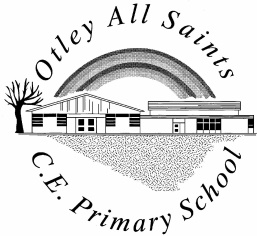 JOB DESCRIPTIONb Title:			After School Club Supervisory AssistantSchool:			Otley All Saints CE Primary School	Pay Range:			A1 scale 1Responsible to:		After School Club SupervisorResponsible for:		Supervision of children at after school careRole:To provide care and supervision for pupils out of school hours.  To assist the team in the delivery of age and need appropriate activitiesMain DutiesEnsure that all the equipment required for the session is set up before receiving pupils such as, putting the tables and activities outPrepare food, such as clean and chop fruit, make toast or other simple snacks as directedSupporting pupils while they eat snacks/meals cutting up food for pupils and making sure tables are clean and that water is availableEnsure the health and safety of children in your care at all times, such as know who has gone to the toilet and ensure any potential dangers such as spillages are cleaned up etc.Ensure standards for healthy eating and table manners are maintainedLead the children in the establishment of suitable games/activities, ensuring the inclusion of all pupilsReport accidents to the manager and complete an accident form if necessaryTo treat all information relating to families as confidentialEnsure that school behaviour management policies are implementedSupport the work of other extended services workersSupport induction and training of new staff as required by the managerRespond to duty delegation as required by the managerRecord inappropriate pupil behaviour and convey serious incidents to the manager  Ensure that all equipment is cleaned and stored away, as necessary at the end of the sessionAssist the manager to collect monies from parents/carers, check money collected complete records and lock away.To ensure promotion and support of Equal Opportunities and Health & SafetyTo undertake any other duties that are commensurate with the postOur school is committed to safeguarding and promoting the welfare of children and expects all staff and volunteers to share this commitment. The successful candidate will be subject to an enhanced Disclosure and Barring Service (DBS) check.PERSON SPECIFICATIONJob Title:			After School Club Supervisory  AssistantSchool:			Otley All Saints CofE Primary SchoolPay Range:			A1 scale 1Essential CriteriaHow IdentifiedDesirable CriteriaHow identifiedSKILLSAbility to relate well to children and adultsAbility to work constructively as part of a teamAbility to maintain a safe, calm and happy approach Application form and selection process Application form and selection process  Application form and selection process KNOWLEDGE & UNDERSTANDINGWorking with or caring for children of relevant ageBasic childcare and health and safety knowledge  Application form and selection processApplication form and selection processAppropriate knowledge of first aidApplication formQUALIFICATIONS/TRAININGParticipate in development and training opportunitiesApplication form and selection processOTHER CONDITIONSOur school is committed to safeguarding and promoting the welfare of children and expects all staff and volunteers to share this commitment. The successful candidate will be subject to an enhanced Disclosure and Barring Service (DBS) check.